Etat descriptif et conditions de location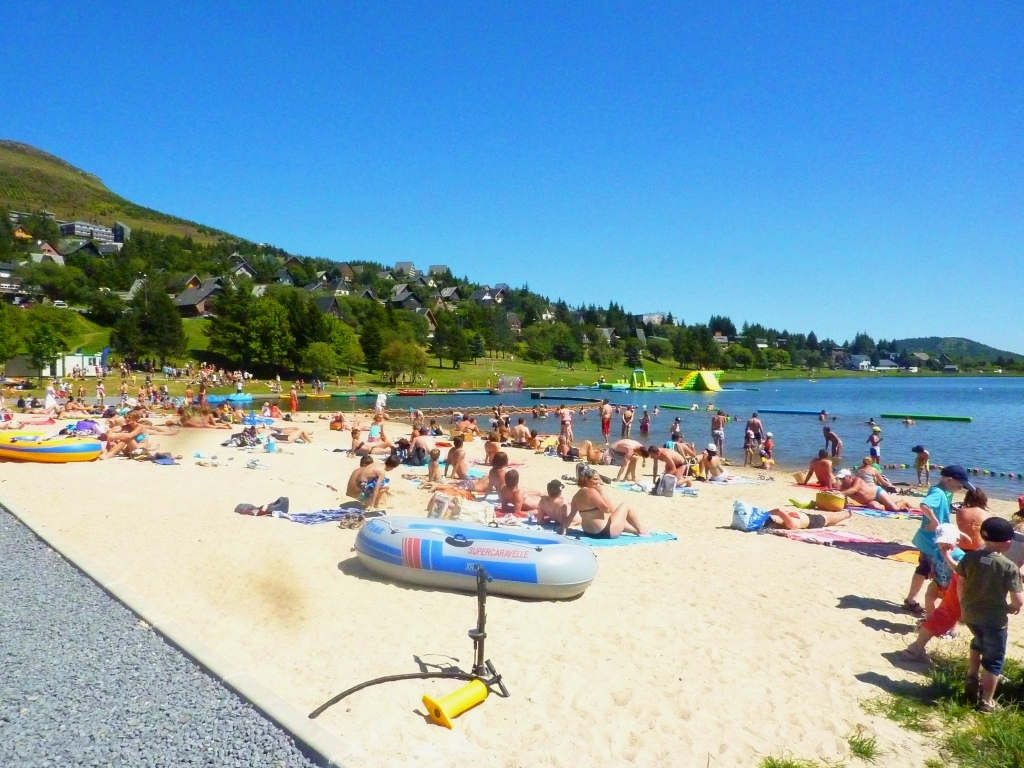 I. - Informations GénéralesEmail : am.bernard@club-internet.fr – Blog :   http://super-besse.ski.over-blog.frII. - Principales caractéristiques du meubléType : studio-cabine -   appartement dans un immeuble  comportant 165  logements environIV. - Description du meublé ventilation	 2 plaques électriqueségouttoirfour micro-ondes, mini  four batterie de cuisine, mixercafetière électrique, grille-pain, bouilloire électrique	 Nombre de couverts : 20 à 24 de chaque environEvier :	eau chaude, eau froide, mélangeur Réfrigérateur	contenance : 105 litres	compartiment congélateur Autres : Raclette, fondue et autres ustensiles 1 lecteur DVD  -  1 aspirateur - ustensiles de ménageLave-linge Séchoir à linge pliableParking privé couvert en sous-sol n° 45 (30€- facultatif) 1 fer à repasser - 1 planche à repasser1 sèche-cheveux électriqueCatégorie de classement : 2*Arrêté préfectoral n°63038090841 du  03/05/2012 (nouvelles normes)Adresse du meublé Immeuble le Paillaret-, 50, avenue de Sancy
63610 – SUPER BESSE
Bâtiment : C -  étage : 3 -  numéro : 312Nom et adresse du loueur :
Anne  Marie BERNARD – 8, rue Honoré Fragonard  - 
92130  - ISSY LES MOULINEAUX   : 01 78 92 86 48 – 06 70 41 74 91 – 04 73 71 07 18 (dernier numéro : de mai à sept inclus, environ)Nombre de personnes susceptibles d'être logées : 4 - Construction  pas très récente ni très ancienneEtage : 3, avec  ascenseur, accessible aux personnes handicapées à mobilité réduiteEtage : 3, avec  ascenseur, accessible aux personnes handicapées à mobilité réduite	Superficie totale du meublé : 33  m² - 	nombre de pièces d'habitation : 1 pièce principale	Superficie totale du meublé : 33  m² - 	nombre de pièces d'habitation : 1 pièce principale	Superficie de la salle de bains : 5.71 m²	Superficie de la salle de bains : 5.71 m²Coin-cuisine dans la pièce principale, grande entrée avec grand placard penderie, meubles de rangement dans la salle de bains, le couloir, la cabine, la loggia, banc, porte-manteauCoin-cuisine dans la pièce principale, grande entrée avec grand placard penderie, meubles de rangement dans la salle de bains, le couloir, la cabine, la loggia, banc, porte-manteauLe meublé disposeLe meublé disposed'un balcon type loggia, (jardin d’hiver) superficie : 3.74 m²- vue  sur lac et certaines pistesd'un balcon type loggia, (jardin d’hiver) superficie : 3.74 m²- vue  sur lac et certaines pistes    III. - Situation du meublé dans la localité    III. - Situation du meublé dans la localité2.   Distances des principaux services	gare S.N.C.F.	_____ m	gare des cars	_____ km	aéroport	_____ m	médecin	_____ km	hôpital	_____ m	centre commercial ou supermarché	restaurant	50 m	le plus proche	7  km	laverie	100 m	épicerie	50 m	autres (préciser) 	Eventuels inconvénients de voisinagebruits chiens de traineaux à 150 m parfois le matin	Agencement des piècesPièce de séjour	 indépendanteSurface : 16.8 m²    fenêtres : 1 -  exposition sud-sud/ouest,  vue sur lac et pistesMobilier : Canapé-lit (clic-clac) 2 places, table ronde, 5 chaises, table basse, petit meuble de salon, petitmeuble télé, meuble à étagères pour rangement, meuble de cuisine, + coin cuisine équipée,avec placards, 2 plaques électriques.Chambre 1 (Cabine)	indépendante, à l’opposé de la salle de séjour, sans porteSurface : 3.70 m²    fenêtres : 0    exposition : nord-n/e    2 Lits superposés à une place - dimensions 90 x 200 cm environ,	2 traversins et 2 oreillers anti-acariens2 matelas protégés, couvertures (une dizaine en tout)Mobilier : étagère haute, 1 lampe de chevet, un spot niveau bas.Les lits superposés sont interdits aux enfants de moins de 6 ans –lit du haut - (danger)Coin cuisineEquipements sanitairesSalle de bains indépendante lavabos avec robinets mélangeurs baignoire équipée douche avec rideau (obligatoire) w.-c. particulier à l’intérieur de la salle de bains  séchoir repliable au-dessus de la baignoire     3.  DiversLocal à skis n° 114 en sous-sol – Interdiction de monter avec les chaussures de ski et les skis dans l’immeuble, et aussi donc,  dans les appartements. : à proximité	1 Prise de télévision -	1 récepteur TV TNT couleur installé - animaux domestiques (non concerné) Service de blanchisserie à la laverie.linge de table, de toilette et draps non fournis (possibilité de louer la laverie)Toiles cirées et sets de table.Caution  : 240 Euros,  payable par un chèque séparé, remboursable aux conditions suivantes : Après restitution des clés et après déduction s’il y a lieu, des réparations locatives, au départ du Locataire, ou dans un délai inférieur à celui du séjour du locataire suivant et au plus tard, après que les réparations éventuelles aient été chiffrées. (2 mois maximum) 